KLASA VI a 20.04.2020 i 21.04.2020Temat: Utrwalenie wiadomości (liczby dodatnie i ujemne)Iloczyn dwóch liczb przeciwnych:(-3)·3 = -9Suma dwóch liczb przeciwnych:(-3)+3 = 0(-3)+5 = +23+(-5) = -2Różnica dwóch liczb przeciwnych:4-(-4) = 4+4 = 8Iloraz dwóch liczb przeciwnych:(-3):3 = -1-5,4-(-6) = -5,4+6 = 0,6-6,8-(-4,2) = -6,8+4,2 = -2,6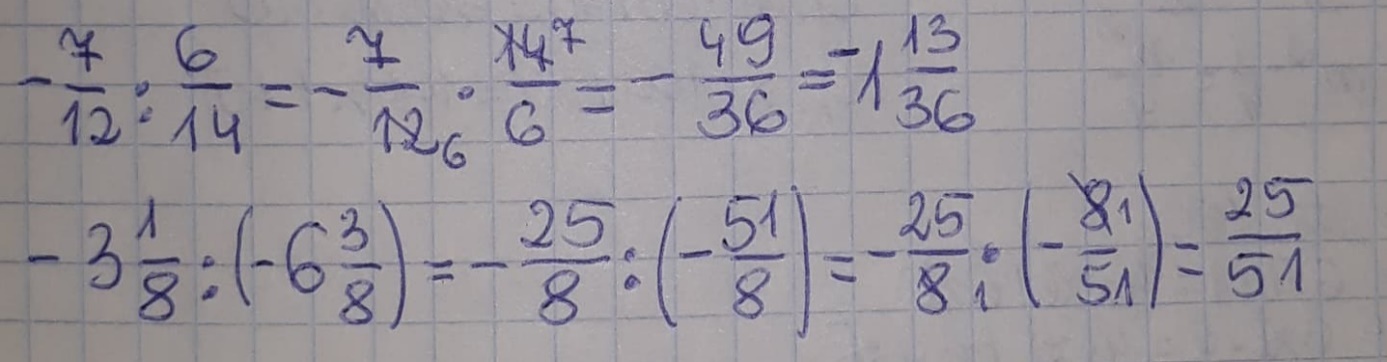 -2 : (-0,25) = -200 : (-25) = 8-3-4·(-5)2 = -3-4·(-5)·(-5) = -3-4·25 = -3-100 = -103-7-3·(-4)2-10 = -7 -3·16-10 = -7-48-10 = -656-(7-52)-3·(-2) = 6-(7-25)-(-6) = 6-(-18)+6 = 6+18+6 = 30-3·(-8)-6·72= 24-6·49 = 24-294 = -270W zeszycie wykonaj obliczenia podręcznik str. 175Ćwiczenia str. 86 – do 24.04.2020 wysłać wyraźne zdjęcie strony na adres mailowy do mnie tylko to!!!!22.04.2020 i 24.04.2020Temat: Zapisywanie wyrażeń algebraicznych.Przeanalizuj ćw. A, B, C podręcznik str. 178W zeszycie przerysuj pętlę z przykładu wyrażeń ze str. 178Ze strony 179 przepisz do zeszytu jak tworzą się wyrażenia algebraiczne, przerysuj chmurkę z zapisem i przeanalizuj obok komentarz.W poniższym linku przesłuchaj pierwszy filmik, zapamiętaj przepisz do zeszytu, przesłuchaj przykład 1 i przykład 2https://epodreczniki.pl/a/zapisywanie-i-odczytywanie-wyrazen-algebraicznych/DQrK3f6S8Zad. 3, str. 1807·6 = 42     i      6·k = 6k7·6+7·10 = 42+70 = 112     i       6·k+10·k = 6k = 10k = 16kZad 4, str. 1802·a2= 2a29-nZad. 5, str. 180t·7+3 = 7t+3n·12+4 = 12n+4m·60+10 = 60m+10x·100+15 = 100x+15Zad. 6, str. 1804zł·x + 6zł·1 = 4xzł+6złc) 4zł·x + 6zł·y = 4xzł+6yzłZad. 7, str. 181                              w 1 h przejedzie 90 km                                       w x h przejedzie 90 km · x = 90xkmZad.8, str. 181 (zapisz w zeszycie i przeanalizuj)(n+100): =    lub   ·(n+100)3· (m+n) = 3(m+n) ·(m-n) =  (m-n) · (m+n-6)Zadanie domoweĆwiczenia strona 87